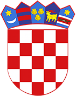 R  E  P  U  B  L  I  K  A    H  R  V  A  T  S  K  APOŽEŠKO-SLAVONSKA  ŽUPANIJAGRAD  POŽEGA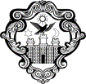 GRADONAČELNIKKLASA: 322-01/19-01/5URBROJ: 2177/01-01/01-19-2Požega, 23. svibnja 2019.Na temelju članka 44. stavka 1. i članka 48. stavka 1. točke 4. Zakona o lokalnoj i područnoj (regionalnoj) samoupravi (NN, broj: 33/01, 60/01.- vjerodostojno tumačenje, 129/05., 109/07., 125/08., 36/09., 150/11., 144/12., 19/13.- pročišćeni tekst, 137/15.- ispravak i 123/17.)  i članka 61. stavka 3. alineje 6. i članka 115. Statuta Grada Požege (Službene novine Grada Požege, broj: 3/13., 19/13., 5/14., 19/14., 4/18., 7/18.- pročišćeni tekst i 11/18.), Gradonačelnik Grada Požege, dana, 23. svibnja 2019. godine, donosiO D L U K Uo sufinanciranju sterilizacije i kastracije pasa i mačaka i označavanje pasa mikročipom u 2019. godini I.Grad Požega će u 2019. godini sufinancirati sterilizaciju i kastraciju pasa i mačaka i označavanje pasa mikročipom na području Grada Požege, u slijedećim iznosima:IISufinanciranje sterilizacije i kastracije pasa i mačaka i označavanje pasa mikročipom na području Grada Požege u 2019. godini realizirati će se preko Veterinarske stanice s područja Grada Požege. Veterinarska stanica će ispostaviti račune samo na iznos koji sufinancira Grad Požega .  Za pse koji nisu označeni mikročipom, veterinar ne smije obaviti uslugu kastracije ili sterilizacije, s obzirom da je mikročipiranje obveza temeljem Pravilnika o označavanju pasa, (Narodne novine, broj: 72/10.).III.Radi realizacije ove Odluke Grad Požega će zaključiti Ugovor o sufinanciranju sterilizacije i kastracije pasa i mačaka i označavanje pasa mikročipom sa Veterinarskom stanicom s područja Grada Požege te će istim regulirati međusobna prava i obveze.IV.Ukupna sredstva za sufinanciranje programa u iznosu od 70.000,00 kuna odobravati će se korisnicima iz  Proračuna  Grada Požege za 2019. godinu, te će se sufinanciranje vršiti do iskorištenja ukupnih predviđenih sredstava.V.	Ova Odluka stupa na snagu danom 01. srpnja 2019. godine i objaviti će se u Službenim novinama Grada Požege, te na internetskoj stranici Grada Požege i na oglasnoj ploči Grada Požege. GRADONAČELNIKDarko Puljašić, dipl.iur.R.br.OPISIznos u kn1.Sterilizacija ženke psa - do 10 kg 175,002.Sterilizacije ženke psa - od 10 do 20 kg217,003.Sterilizacije ženke psa - od 20 do 40 kg250,004.Sterilizacije ženke psa – 40 kg i više275,005.Kastracija muškog psa125,006.Sterilizacija mačke125,007.Kastracija mačka100,008.Označavanje mikročipom45,00